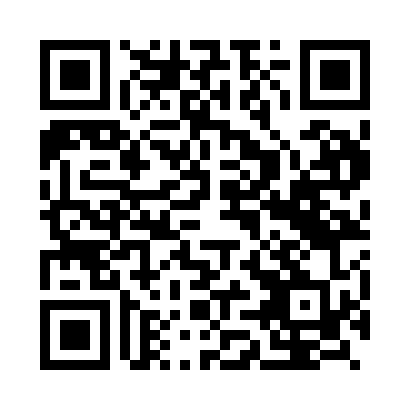 Prayer times for Tripoli, LebanonWed 1 May 2024 - Fri 31 May 2024High Latitude Method: NonePrayer Calculation Method: Muslim World LeagueAsar Calculation Method: ShafiPrayer times provided by https://www.salahtimes.comDateDayFajrSunriseDhuhrAsrMaghribIsha1Wed4:145:4712:344:177:218:492Thu4:125:4612:344:177:228:503Fri4:115:4512:344:177:238:514Sat4:105:4412:334:177:248:525Sun4:085:4312:334:177:258:536Mon4:075:4212:334:177:258:547Tue4:065:4112:334:187:268:558Wed4:055:4012:334:187:278:579Thu4:035:3912:334:187:288:5810Fri4:025:3812:334:187:298:5911Sat4:015:3712:334:187:299:0012Sun4:005:3612:334:187:309:0113Mon3:595:3612:334:187:319:0214Tue3:585:3512:334:187:329:0315Wed3:565:3412:334:187:329:0416Thu3:555:3312:334:187:339:0517Fri3:545:3312:334:197:349:0618Sat3:535:3212:334:197:359:0719Sun3:525:3112:334:197:359:0820Mon3:515:3112:334:197:369:0921Tue3:505:3012:334:197:379:1022Wed3:505:3012:334:197:389:1123Thu3:495:2912:344:197:389:1224Fri3:485:2912:344:197:399:1325Sat3:475:2812:344:207:409:1426Sun3:465:2812:344:207:409:1527Mon3:465:2712:344:207:419:1628Tue3:455:2712:344:207:429:1729Wed3:445:2612:344:207:429:1830Thu3:445:2612:344:207:439:1931Fri3:435:2612:354:217:449:20